ROGER DOS SANTOS ARAÚJOEstado Civil: Casado - Data de Nascimento: 17/11/1980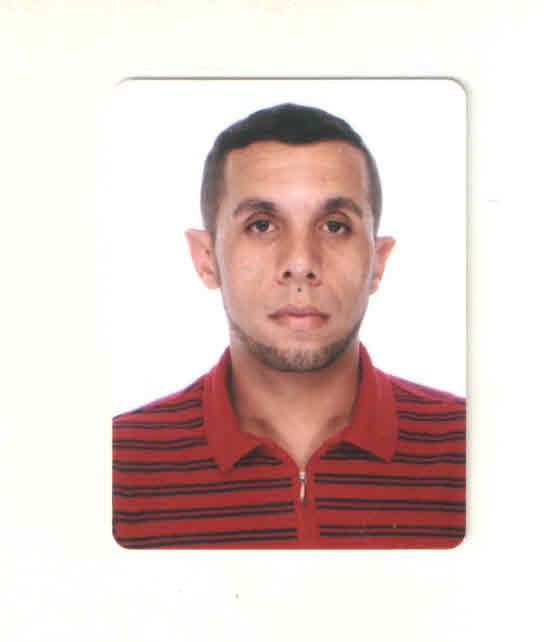 Endereço: Rua: Antonio Guillen  Nº16 - Bairro: Vila Bela Cidade: Marília – SPTelefone:  (14) 99845-1043 / (11) 98218-0453Email:roger.ki@hotmail.comCNH: A/BFormação EscolarEnsino Médio – Completo.CursosInformática Avançada – Date Byte (Diadema/SP)Eletricidade Básica – Fundação Florestan Fernandes (Diadema/SP)Operador de Empilhadeira – SENAI (Ipiranga/SP)Desenho Técnico Mecânico – SENAI (Diadema/SP) Experiência ProfissionalEmpresa: Cerveja Proibida Período:   26/02/2018 e Atual            Cargo:     Promotor de Vendas  Empresa: Supermercados Confiança Período:   16/03/2016 e 15/09/2016            Cargo:     Auxiliar de Depósito Empresa: Driveway Ind. Brasileira de Auto Peças LTDA.Período:   18/05/2011 a 22/05/2015           Cargo:     Operador de Máquinas Empresa: Cobasi Comércio de produtos Básicos Ind. LTDA Período:   14/05/2009 á 01/06/2010           Cargo:      Repositor /Operador de EmpilhadeiraEmpresa: World TennisPeríodo:   11/11/2002 a 04/02/2004           Cargo:      Vendedor ObjetivoVenho através deste currículo com o objetivo de conseguir um cargo nesta empresa na certeza de desempenhar da melhor maneira possível as tarefas a mim designadas.